La Victoria, 24 de enero de 2019EstimadosComité Editorial Journal of Negative & No Positive ResultsEstimados editores.La presente, además de saludarles y felicitarles por su labor académica importante para el crecimiento de la actividad científica, es para someter a arbitraje y su consideración el siguiente artículo original de nuestra autoría:RELACIÓN ENTRE EL ESTADO NUTRICIONAL MATERNO Y EL PERÍMETRO CEFÁLICO DEL RECIÉN NACIDO Realizado por los siguientes autores: Bhetzaida Vizcarra, Damián Marcano, Miguel Tovar, Abraham Hernández, Marisol García de Yégüez,  Pablo Emilio Hernández-Rojas.Mucho sabremos agradecer su apoyo para esta revisión original nuestra, en donde declaramos que no se ha enviado el material ni parte del mismo a ninguna otra revista ni medio de publicación alguno.Sin más que agregar, y esperando respuesta positiva a nuestra solicitud, 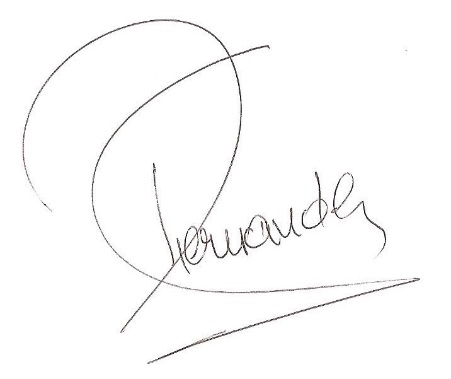 Dr. Pablo E. Hernández RojasCI: 10.229.052MPPS: 51.907CM Aragua: 7495Datos del Autor de correspondenciaNombre: Hernández-Rojas, Pablo E.Teléfono: 58-412-3431022 (celular) Consultorio: 58-244-4151166Dirección: Centro Clínico La Fontana, Piso 1, Consultorio 26. Unidad de Medicina Materno Fetal, La Victoria, Edo. Aragua. CP: 02121.Dirección electrónica: pabloehr@gmail.comCorreo electrónico alternativo: phernandez10@uc.edu.ve 